   Name: _____________________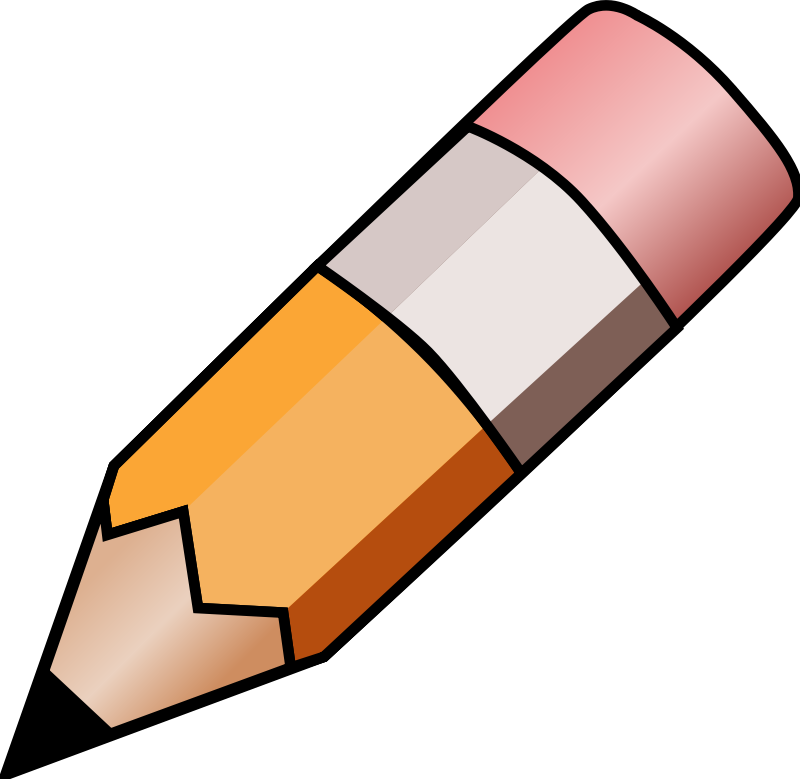    Homework: February 17th – 21st     Reading Log: Please initial that your child has read 20 minutes each night.Written Response to Reading - NonfictionChoose one nonfiction book and explain how you know it is nonfiction with at least two examples.Math“My Place Determines My Value Journal Prompt”MondayTuesdayWednesdayThursdayFridayHomework Due